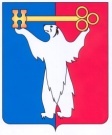 АДМИНИСТРАЦИЯ ГОРОДА НОРИЛЬСКАКРАСНОЯРСКОГО КРАЯПОСТАНОВЛЕНИЕ17.04.2020			  		г. Норильск 					№ 167О наделении полномочиями В целях урегулирования отдельных вопросов осуществления должностными лицами Администрации города Норильска полномочий,ПОСТАНОВЛЯЮ:В период временного отсутствия заместителя Главы города Норильска (отпуск, командировка, временная нетрудоспособность и по другим уважительным причинам) наделить заместителя Главы города Норильска по городскому хозяйству полномочиями по изданию распоряжений Администрации города Норильска (в том числе об отмене (признании утратившими силу) и изменении ранее изданных постановлений (ненормативного характера), распоряжений Главы города Норильска, Администрации города Норильска, иных должностных лиц Администрации города Норильска):- о предоставлении возмещения за изымаемое жилое помещение (в отношении жилого помещения, расположенного в многоквартирном доме, признанном в установленном порядке аварийным и подлежащим сносу или реконструкции);- об отмене ранее принятого решения о предоставлении возмещения за изымаемое жилое помещение (в отношении жилого помещения, расположенного в многоквартирном доме, признанном в установленном порядке аварийным и подлежащим сносу или реконструкции);-  о предоставлении (отказе в предоставлении) служебных жилых помещений муниципального жилищного фонда на территории муниципального образования город Норильск;- о предоставлении (отказе в предоставлении) жилых помещений муниципального жилищного фонда коммерческого использования муниципального образования город Норильск.2. Настоящее Постановление вступает в силу с даты его подписания и распространяет свое действие на правоотношения, возникшие с 03.04.2020.3. Опубликовать настоящее Постановление в газете «Заполярная правда» и разместить его на официальном сайте муниципального образования город Норильск.Глава города Норильска							         Р.В. Ахметчин